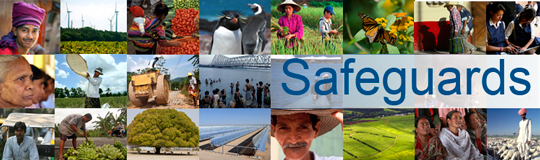 Review and Update of the World Bank’s Environmental and Social Safeguard PoliciesPhase 3Participant ListDate: February 2, 2016Location (City, Country): Nairobi, KenyaAudience (Government, CSO, etc.): Multi-stakeholderTotal Number of Participants: 85No.Participant NameOrganization/Position Country1Towett J. KimaiyoOPC/Indigenous Forest People OrganizationKenya2Yator KiptumSengwer, Kapolet Cultural CentreKenya3Rose W. KiwindaCoastal Aid KenyaKenya4Diana Kathini MusyokaKenya Nuclear Electricity Board (KNEB)Kenya5Kobei Sankale CorneliusIndigenous YouthKenya6George AgisaAbhalight FoundationKenya7Faith Mony OdhiamboFIDA-KenyaKenya8Nancy SinkeetUnited States International University (USIU) studentKenya9Francis OpiyoGeothermal Development Company(GDC)Kenya10Pascal MananGeothermal Development Company (GDC)Kenya11Grace MwaiGeothermal Development Company (GDC)Kenya12Gabriel WetangulaGeothermal Development Company (GDC)Kenya13Nyokabi GitahiAgence France Development (AFD)Kenya14Joshua WereKenGenKenya15Lawrence KiguroWorld VisionKenya16Justin EcaatAfrican Development Bank (AFDB)Kenya17Boaz Blackie KeizireAlliance for a Green Revolution in Africa (AGRA)Kenya18P. Emmanuel MaubertAfrica PracticeKenya19Joseph M. KatumoMinistry of Agriculture Livestock& Fisheries/SDFKenya20Kennedy OgolaMinistry of Information, Communication & TechnologyKenya21Vanessa TilstoneDrylands Learning & Capacity building Initiative (DLCI)Kenya22Samuel OtenyoChristian Partners Development Agency (CPDA)Kenya23Julius KimaniNature KenyaKenya24Stephen LeshanFriends of Maasai MaraKenya25George WanjohiGrassroots Development Initiatives Foundation-Kenya (GRADIF-Kenya)Kenya26Joan KebeneiPan Africa Climate Justice Alliance (PACJA)Kenya27Edna KaptoyoIndigenous Information Network (IIN)Kenya28Sylvia MuseiyaYiaku People AssociationKenya29Felistar MpaneiYiaku People AssociationKenya30Matthew MuendoInades-Formation KenyaKenya31Rev. Nicta LubaaleOrganization of African Instituted ChurchesKenya32Peter N. KaigwereEnergy Regulation Commission (ERC)Kenya33Daniel SapitCommunity Resource and Development Center (CRDC)Kenya34Milton NhachingoFIPAG(Spell out in full)Mozambique35Edward GakunjuRural Electrification Authority (REA)Kenya36Samson MaunduKenya Initiatives for Development (KID)Kenya37Fred AmayoMinistry of Environment & Natural ResourcesKenya38Elizabeth MutisyaRegional Pastoral Livelihoods Resilience Project (RPLRP-P129408), Kenya (RPLRP-Kenya)Kenya39Desmond OnyangoKenya Water Towers Agency(KWTA)Kenya40Martin K. MuteiClimatic Change Network of KenyaKenya41Jackline OmogiThe Association for the Physically Disabled of Kenya (APPK)Kenya42Wycliffe OndiekiNational TreasuryKenya43Milka Chepkorir KutoSengwer Indigenous Peoples (SIPP)Kenya44Everlyne NairesiaeOxfamKenya45Ben MirangaTullow Oil Exploration Company - TurkanaKenya46Kevin OgemaMalaika FoundationKenya47Alexander AlbertineUnited States Agency for International Development (USAID)USA48Hadley BechaNational Environment Civil Society Alliance of Kenya (NECSA-K)Kenya49Thomas GichuruTree Is Life TrustKenya50Mildred OgendoKenya Transmission Company Ltd. (KETRACO)Kenya51Richard E. OmanyalaNGOLECPO InternationalKenya52Peninah KoromoRural Electrification Authority (REA)Kenya53Jackson ShaaNarasha Community Development GroupKenya54Prof. Karanja NjorogeFriends of Karura ForestKenya55John Masas SoneyaAdvocacy for Change Foundation Kenya56M. WairaguKenya57Vasco AchaANACMozambique58Nordino TilongoloFIPAGMozambique59Daudi SumbaAfrican WildlifeKenya60Charles MasangiraIlarametak le MpuselKenya61Julius KigutaMbagathi WruaKenya62Alais Lenana MomoiMatanyok OrganizationKenya63Tlohelang AumaneDevelopment PlanningLesotho64Lawrence MbelatiMainyoito Pastoralists Integrated Development Organisation (MPIDO)Kenya65Alamitu GuyoGeothermal Development Company (GDC)Kenya66Ikal AngeleiFriends of Lake TurkanaKenya67Jane WeruAkiba Mashinani Trust (AMT)Kenya68Harris TagaFriends of Maasai MaraKenya69Amos BaariFriends of Maasai MaraKenya70Lemayian Ole KeretoMaasai, E.AKenya71Kevin OloitiptipIconic Company LimitedKenya72Joseph NkamasiaiAfrican Inland Child & Community Agency for Development (AICCAD)Kenya73Stephen CheboiThe National Council of NGOsKenya74Noah LusakaArid Lands Information Network (ALIN)Kenya75Evanson NjengaJapan International Cooperation Agency (JICA)Kenya76Nobert NyandireSuswatch KenyaKenya77Psamson NziokiTransparency InternationalKenya78Julius KaranjaUniversity of NairobiKenya79Prifula MishraHelpAge InternationalKenya/Regional80Milton O. OgadaGreen Africa FoundationKenya81Pauline M. KiromboNational NGO CouncilKenya82Lily SainaAction 2015Kenya83Kenneth AnakoliKenya Nuclear Electricity Board (KNEB)Kenya84Jebii KilimoJebii Kilimo Foundation (Anti-FGM organization)Kenya85Agnes LeinaJebii Kilimo Foundation (Anti-FGM organization)Kenya